426076, Удмуртская Республика, г.Ижевск, ул.Советская, д.22, кв.12ИНН 1841070992, КПП 184101001КОММЕРЧЕСКОЕ ПРЕДЛОЖЕНИЕ  24 января 2022 г.Добрый день!Предлагаем Вам рассмотреть наши специальные цены на некоторые товары:Вы можете присылать заявки интересующих Вас товаров на электронную почту boss@odis1224.ru и мы сделаем для Вас специальное ценовое предложение. Сотрудничество на постоянной основе позволит обеспечить необходимый для Вас запас товаров на нашем складе.Сделать свой выбор из большого количества наименований других товаров Вы сможете на нашем сайте https://odis1224.ru/. Также мы работаем под заказ по товарам, которые Вы, возможно, не нашли на нашем сайте.С уважением и надеждой на выгодное сотрудничество,Компания «ОДИС»Оборудование для охранно-пожарных систем, систем видеонаблюдения, сигнализации, систем контроля и управления доступом.1№НаименованиеЦена руб. за ед.(с НДС)1Астра-10 исп.1 Оповещатель охранно-пожарный световой Теко275,102ББП Рапан-20 Блок бесперебойного питания 12В/2А Бастион (мет.корпус)717,153КСПВ  6х0,5 Кабель для систем сигнализации Паритет17,984Труба гофрированная ПВХ 16мм серая с протяжкой Промрукав11,355Аккумулятор Security Force SF 12022 12В/2,2Ач (для моноблока) герметичный свинцово-кислотный506,43Антон ШляпинТел: +7 (965) 846-91-10boss@odis1224.ruhttps://odis1224.ru/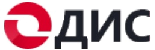 